PERSONAL SKILLSFlexible and HardworkingCapable to do things independently Quick learnerAbility to multitask and manage conflicting demandsGood work ethicsEDUCATIONNEBOSH International General Certificate-18 December 2015        ( Nebosh U K )1 year Diploma in Environmental Safety( Bharat Sevag Samaj, India,2013-2014)Diploma in Radio and Television Mechanic (MRTV} from Govt. ITI, Attingal, Kerala, India.(2001-2003)Bachelor of Arts degree, Kerala University Of Kerala, India.           (1998-2001)Pre-Degree from Kerala University, India.(1996-1998)S S L C from Board Of Education, , India-1996.COMPUTER KNOWLEDGEMS Word and MS ExcelPERSONAL INFORMATIONDate of Birth: 25 May 1980Nationality: IndianMarital Status: MarriedLanguages known: English, Hindi, Malayalam (Read, write &speak)Career Objective:To gain a suitable job in a department where my professional experience can make extensive contribution towards the growth and benefit of the Organization.Career ProfileA highly competent, motivated and enthusiastic professional with experience of working as part of a team as well as setting up a business unit.Well organized and proactive in providing timely, efficient and accurate support to all my colleagues. People and Service oriented.Self-motivated and very good team player where ever the career is placed.Keen and quick learner of updated systems/techniques in favor of the organization.Got Security and Firefighting training from National Security Institute (NSI).Got PSBD License from Abu Dhabi Police.Got Event Training and passed the exam from NSI, Abu Dhabi.WORK EXPERIENCEBANK OF SHARJAH, UAEField: Safety and  Security Officer, from April 2014 to till date (as an employee of G4S).PETROFAC INTERNATIONAL,  uae.Field: Security Officer (HSSEIA) from September 2011 to March 2014(as an employee of G4S).ETISALAT HRB, UAE.Field: Security Officer Site In-charge since June 2007 to August 2011(as an employee of G4S).	Duties& Responsibilities: Ensuring health, safety and environment of the site.Receiving mails/messages and delivering them to the concerned personnel.Hazards identifying and dealing with in work place.Handling Closed Circuit Television (CCTV) system.Conducting safety and safety inspection in site..Reporting & recording of near misses / making incident report.Making the efforts to minimize the use of energy without disturb the usual operation of the organization.Receiving visitors and providing them visitor cards after getting confirmation from the related staff and making proper entry in the computer system.Issuing keys and access cards to the authorized staff and maintaining its records.Attending phone calls from clients, dealing with them or calls to the related staff.Inspecting fire alarm system panel and extinguishers periodically.Maintaining daily log book of events and general activities for further information.COLLEGE OF ENGLISH, ATTINGAL,TRIVANDRUM,KERALA,INDIAField: Office Assistant (21 March 2004 to January 2006)Duties& Responsibilities:Receiving mails/messages and delivering them to the concerned personnel.Assist teachers and maintaining daily log book of events and attendance register.[First Name of Application CV No: 1667058Whatsapp Mobile: +971504753686 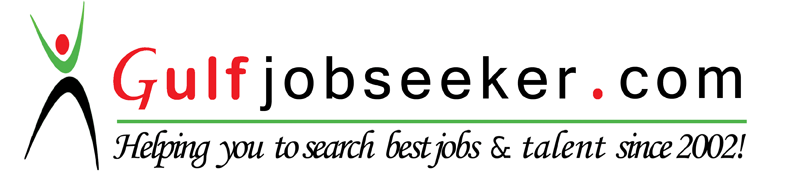 